PENTENTIAL SERVICE – December 7th at 7:00 p.m. Mass IntentionsSunday, December 4th @ 11:00 a.m. – Jessica CarrTuesday, December 6th –  + John PatrickSwiss Men’s Choir – Thursday, December 8th at 8:00 p.m.Enchanted Christmas Afternoon of Music - Saturday, December 10th at 12:30 p.m.Our Lady of the Hill Council Knights of Columbus is selling Sobeys & No Frills Grocery Gift Cards before and after all masses.  The Knights of Columbus will again be making the “KEEP CHRIST IN CHRISTMS” magnets available starting on December 3rd.  Cost is $5.00 and both English (Limited quantity) and French will be available at the Grocery Card Table.The Knights of Columbus Annual Pie Sale will be held after all masses on December 3rd & 4th.  Proceeds will be donated to the Mark Pickup Van Fund.Blood Donor Clinic sponsored by Our Lady of the Hill Knights of Columbus will be held on Wednesday, December 7th from 3- 7 p.m. at Eaglemont Church.Feast of Our Lady of Guadalupe on Monday, December 12 A National Day of Prayer in Solidarity with Indigenous Peoples has been celebrated by the Catholic Church in Canada Since 2002 on the Feast of Our Lady of Guadalupe - the Patroness of the Americas. I am honoured to invite you and members of your community to a solemn Mass in which we entrust to the intercession of Our Lady the needs of our First Nation, Métis, and Inuit brothers and sisters. This Mass flows from an initiative undertaken in 2014 that we honour this feast day of the Americas with a gathering of First Nation, Métis, and Inuit peoples at the Cathedral Church of the Catholic Archdiocese of Edmonton. It is my hope that every year we will continue the tradition of gathering together in prayer with people from across the Archdiocese. Most Rev. Richard W. Smith Archbishop of EdmontonPlease pick up your 2017 Donation Envelopes.2017 Living with Christ & Saint Joseph Sunday Missals are available for sale ($5.00) Confirmation 2017Calling all teens in grade 6 or older. Classes for confirmation will be starting soon! Registration and parent information night is January 17th at 7:00pm. Please bring a copy of baptismal certificate and $40 registration fee. See the website for more information and dates.Adoremus at Basilica You are invited to join us at St. Joseph Basilica for Adoremus, an evening of encounter with Christ through reflection on Holy Scripture, the Sacrament of Penance, and time with the Holy Eucharist. This is an opportunity to deepen your relationship with the Lord, and meet with others desiring the same. Adoremus is scheduled for 7:30-9:00pm on Saturdays: December 17, January 14 and February 11. The ladies of the St. Vital CWL are sponsoring a donation drive for the Marian Centre the weekend before Advent and the first three weekends of the Advent season (Nov 19/20, Nov 26/27, Dec 3/4 & 10/11). The Marian Centre in Edmonton is primarily known for its service to the poor. In the dining room, anyone needing a hot lunch is welcomed for a hearty stew served by the staff and volunteers. Sandwich bags are distributed at other times. Once a week the clothing room is opened so that clothes and small household items can be made available to their friends.  We are looking for new and used men's clothing particularly: jeans (30, 32, 34, 36), hoodies (L, XL), t-shirts (M, L, XL), winter boots, jackets, gloves (not mittens), blankets, thermal underwear, regular underwear and toques. 						     Questions can be directed to Belinda 780-236-0057.CHRISTMAS AND NEW YEAR’S MASS TIMES Christmas Eve 						New Year’s Eve 	    Saturday, December 24 					Saturday, December 31st4:00 pm Children’s Pageant 					5:00 p.m.4:30 p.m.7:00 p.m.							New Year’s Day9:30 p.m. 							Sunday, January 1st  12 am Midnight						9:00 a.m. & 11:00 a.m.Christmas DaySunday, December 25th10:00 a.m. 	..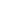 